龍華科技大學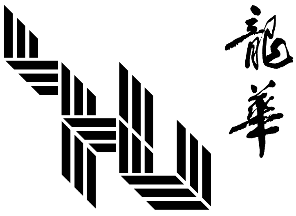 企業管理系碩士班碩士學位論文論文名稱 Optional English Title研究生：○○○指導教授：○○○ 博士中華民國 Y 年 M 月龍華科技大學碩士學位考試委員會審定書本校                 碩士班                    君所提論文                                                      經本委員會審定通過，特此證明。	學位考試委員會	委　　　　　員：                 	指　導　教　授：               	系主任（所長）：               	中華民國　　　　年　　　　月　  　　日摘要 報告或論文篇前或啟始頁面的摘要，雖然在報告或論文中被讀者最先閱覽；但通常是作者在完成所有報告或論文本文後最後才撰寫。摘要撰述目的在讓讀者快速的掌握此研究之梗概，其撰述要點計有問題、方法與發現等三項，問題指研究所欲處理的問題，方法為解決問題所運用的研究方法，發現則為研究執行後的主要發現與簡要討論 … 等。摘要內不得引述文獻、不得使用圖表、字首縮寫詞及中英文並列 … 等。	無論報告或論文的摘要陳述都應該精簡，通常以一頁篇幅內2~3 段文字可容納為原則（精簡論文甚至要求在 300 字內！）學術報告或論文通常也要求在摘要文字段落結束後，以「關鍵詞：」為標題，列舉 3~5 個與研究議題相關、有助於索引的關鍵詞 (Keywords)。篇前部分自摘要開始於頁尾中央編頁碼（小寫羅馬數字）。	關鍵詞：論文，格式規範，中文摘要，關鍵詞ABSTRACT Thesis Title:                                               Pages:The abstract is a brief overall description of the paper, the purpose of which is to give readers a general understanding of the content of the entire report. The abstract should include a description of the research question, a specific statement of the research method and design, and the results of the study. After the blank line below the abstract title, type the summary content, and the summary should be no more than 500 words or one page. The literature may not be quoted, don’t use of figures or tables, don’t use of acronyms, and the juxtapose Chinese in English. After the summary, 3-5 keywords should be listed, and each keyword should be in bold. The first part of the pre-text begins with abstract with the page number at the end of the page (lowercase Roman numerals). Keywords: Thesis, Format Specification, Abstract, Keywords誌謝    除不願表明身份或有保密需求外，誌謝應對所有對研究提供協助的個人或單位表達謝忱。另如有學術倫理考量，作者也可利用致謝頁中的列名致謝取代掛名作者。目錄摘要	iABSTRACT	ii誌謝	iii目錄	iv表目錄	v圖目錄	vi1. 緒論	11.1 緒論撰寫要點	11.1.1 編號標題	11.1.2 強調標題	11.2 緒論格式規範	21.2.1 小節短標題	21.2.2 小節短標題	21.3 節標題	22. 文獻探討	32.1 文獻撰述次序	32.2 文獻探討關切議題	33. 研究方法	43.1 抽樣	44. 分析	64.1 資料分析撰述次序	64.1.1 探索式資料分析	64.1.2 模型適配性檢定	74.1.3 描述性統計分析	74.1.4 推論性統計檢定	75. 討論	9參考文獻	10附錄：問卷範本	15表目錄表 1. 系統隨機抽樣程序範例表	5圖目錄圖 1. 結構方程模型示意圖	81. 緒論	緒論為研究報告或論文正文五段式架構最開始的論述，又稱前言、序言 … 等，作者應依研究議題特性，以有意義的短標題取代示範之「緒論」標題。緒論撰述目的在使讀者能掌握報告或論文的梗概。為使讀者能容易掌握研究者所欲表達的研究重點，緒論一般撰述要點著重於背景、問題與目的之陳述。本段文字也表達章節標題之間應有起承轉合的文字段落解說。1.1 緒論撰寫要點	研究背景為由一般領域至特定議題的縮小範圍陳述，領域、議題等之說明，同時也展現作者對議題掌握程度與研究的信效度。	除章節之間的起承轉合可僅有一段文字段落外，任何編號章節標題之下，至少應有兩段（含）以上文字說明，否則應取消該節或小節編號標題。另上一級章、節標題下之也至少應有兩個（含）以上節或小節編號標題，否則也應取消該節或小節編號標題。1.1.1 編號標題	本格式規範建議報告或論文之架構從章、節到小節之三層架構為宜，若作者在小節架構區分之下，仍有次一級數個論點須撰述，則可視需要以編號標題或強調標題兩個方式表達。	除應避免於章節標題下直接列舉編號標題之原則外，其他有關編號標題之撰述格式如：編號與標題：以1./2./3. … 依序標註有次序關係之觀點，另觀點標題宜採用短標題。編號標題數量：有兩個（含）以上之觀點才運用編號標題，若僅有一個觀點則不宜編號，以文字段落直接說明即可。編號標題行距設定：編號標題與文字段落間應空一行以資區別與提升可讀性；但編號標題之間應取消「與前段距離」0.5 行間距之設定。1.1.2 強調標題	小節以下如須再表達數個次級觀點、且觀點之間並無明顯次序關係時，可以強調標題方式表觀點論述，所謂強調標題，指不編號、以粗體短句為標題之段落撰述，其表現格式如：	編號與標題：強調標題不編號，僅以粗體短句為標題，後以冒號「：」跟著觀點論述。標題數量：有兩個（含）以上無明顯次序關係的觀點才運用強調標題，若僅有一個觀點則不編制強調標題，以文字段落直接說明即可。標題行距設定：強調標題可視為文字說明段落，因此，與前段文字段落間，應有「與前段距離」0.5 行間距之設定。1.2 緒論格式規範	本範本僅為報告或論文主要結構有關格式設定之範例，本系學生或碩士生可直接套用本格式範例製作報告或論文。若有任何格式問題，應參照本系最新發佈之格式規範而自行調製。	編號章節標題下，至少應有兩段（含）以上文字解說段落。文字段落可以編號標題、強調標題兩種方式表達或直接以文字解說。1.2.1 小節短標題1.2.2 小節短標題1.3 節標題2. 文獻探討	文獻探討或稱文獻審查，是執行研究前期的必要作為，也是一正式報告或論文中本文架構之一。以作為而言，文獻探討是研究前期對研究領域已發表論述的蒐集與彙整，以判斷研究問題是否值得探究（如已獲得解決或充分討論）、設定研究方向與決定研究主題 … 等。2.1 文獻撰述次序	作為正式研究報告或論文本文架構之一，通常在緒論 (Introduction) 後即須呈現。正式論文中文獻探討之撰述次序一般如：現況或事實：陳述即可，通常不需要引述文獻來源。若仍要引述文獻出處，則以句尾引述（在句後以括弧括註主要參考文獻）為主。理論彙整：展現研究者蒐集與分類研究議題領域中主要論述之能力。理論彙整通常以句尾引述。近期研究：重點論述與研究主題有重要關係之近期文獻，通常以句首引述（以作者（年代）為句首，強調作者！）而所謂近期則通常指 10 年之內。立論主張：陳述研究者支持的理論派流或提出自己的立論或主張，通常在此處呈現研究者所主張的理論模型與相關假設。無論是研究前期蒐集與彙整過去發表文獻作為或是撰寫研究報告或論文，文獻探討的執行或撰述要點一般有：	著重學術專業文獻：文獻探討當然可包括報章雜誌、媒體、研討會甚至網際網路上個人發表的論述；但一般仍以有專業審查機制的學術期刊、學報發佈之論文為主。	問題、方法與結論：判斷文獻是否與研究者關切之議題有重要關聯或研究者在摘要 (Abstract) 中撰述研究之梗要時，通常以待解決之核心議題（問題）、研究規劃解決問題的研究規劃（方法）及問題是否獲得解決或解決的程度（發現）等三個要素表達。2.2 文獻探討關切議題3. 研究方法	研究方法或方法論為學術報告或論文本文架構之一，通常緊接在文獻探討後撰述，為研究者規劃解決研究問題方法論之說明。研究方法之撰述要點計有抽樣、方法與分析程序等三項，分別說明如後。3.1 抽樣	對所有母體元素執行普查 (Census)，其所需資源不是一般研究所可承擔的！因此，抽樣，就成為一般研究在方法論中的第一步動作。抽樣，為從可接觸母體選取部分代表性元素，做為研究量測標的之方法與程序。抽樣選取的元素為抽樣單位、抽樣點或觀測點 … 等，一般稱為樣本 (Sample)。	抽樣方法一般可區分為隨機與非隨機兩種抽樣類型，而兩種隨機與否的抽樣類型下，又可區分若干抽樣方法，分別簡述如下：隨機性抽樣 	隨機抽樣 (Probability Sampling) 的理論意義，在所有可能樣本被選取的機率完全相同。一般常用的隨機抽樣法，有簡單隨機抽，分層隨機抽樣，系統隨機抽樣，集群隨機抽樣及上述四種隨機抽樣法混合運用的多階段隨機抽樣等。	為方便介紹各種隨機抽樣方法，我們宜先定義一些隨機抽樣的基礎名詞如：	N	母體中的計畫抽樣數 (Sampling Frame)，n	抽樣數量NCn	從計畫抽樣數抽選 n 的組合數f	抽樣比例，f = n/N簡單隨機抽樣 (Simple Random Sampling)：為從母體計畫抽樣數 N 中隨機抽選 n 個個體，並使每一種 NCn 組合均有相同抽選機會的抽樣法。於實際規劃簡單隨機抽樣時，一般可採用傳統抽籤，使用任何統計書籍後所附的隨機表或電腦程式的亂數產生器 (Random Number Generator) 實施實際的隨機抽樣。簡單隨機抽樣雖然簡單，但卻非最有效的統計抽樣方法。簡單隨機抽樣要達到統計上真正隨機的目的，其前提是母體必須具備相當的均質性。但許多情形並非如此，一般母體中會有不同性質的次群體，如人群中的少數族群、教育程度差異、社經地位差異等。簡單隨機抽樣一視同仁的抽樣原則，不見得能抽選出代表母體特徵的樣本。為解決這種母體有均質性差異的情形，吾人還需要較為複雜或精緻的其他抽樣方法。研究者運用系統隨機抽樣應注意的，若抽樣間隔 k = 抽樣數量 n，則易產生系統性抽樣誤差。研究者應使 k ≠ n。上述系統隨機抽樣步驟如下表範例所示：表 1. 系統隨機抽樣程序範例表集群抽樣 (Cluster Random Sampling)：有些時候，隨機抽樣會使抽樣的樣本散布在廣大的區域，特別是有關地理或行政區域時，會使調查研究工作幾乎不可能執行。碰到這種狀況，就適合用群集隨機抽樣法，其實施步驟為：將（計畫抽樣）母體按群集（通常是地理或行政區域劃分）劃分；隨機選取群集子集；對抽樣的群集子集實施完全的觀測。4. 分析	資料分析為學術報告或論文本文架構之一，通常緊接在研究方法後撰述，為研究者對實證資料統計分析結果的報告與簡要討論。在資料分析解說中，作者可盡可能運用圖表（一圖一表勝千言）取代解說文字，以增進報告或論文的美觀與易讀性。4.1 資料分析撰述次序	研究作者在報告實證資料的統計分析結果，並非無依循次序。事實上，任何合格的資料分析報告程序，通常應從 EDA 探索式資料分析 (Exploratory Data Analysis) 開始，先向讀者展示研究資料是正確無誤、可供分析後（也在展現研究者的人員信度！），依序執行模型適配性檢定，描述性統計分析，推論性統計分析及其他特定分析程序等。4.1.1 探索式資料分析EDA 探索式資料分析為針對研究所獲資料正確性與可分析性之檢驗。若未執行 EDA 探索式資料分析，則後續分析都可能有「垃圾進、垃圾出」(Garbage-In, Garbage-Out)。在資料正確性查核部分，主要是要找出在資料建檔時鍵入的明顯錯誤。這可以統計分析中的次數分配分析容易找出。如答案只有 1~5 五種可能，出現任何不屬於 1~5 區間內的數值即為誤植。這可以回頭檢視資料紀錄表查核該項資料的正確性。但不容易辨識差異性的如 0 或 1，1 錯植為 0 或 0 錯植為 1 都不容易由任何統計分析程序發現，此時，資料鍵入程序中的同步查核（如由一人讀資料與查核，另一人負責鍵入資料），就顯得相當重要。至於確定資料的可分析性，則通常包括缺漏值 (Missing Valuse) 與偏離值 (Outlier) 的檢測，分別簡述如下：缺漏值檢測：缺漏值為應該有資料但事實無資料的狀況。如某一筆實驗資料因干擾而作廢，或受訪者拒答某個問項，在研究領域相當常見。但若某個變項或問項的缺漏值數量過多，通常反應著受試者難以執行該項測試或受訪者拒答該問項等不良設計情形，分析者可能須考量在後續分析中放棄該變項或問項的分析。缺漏值檢測準據一般要求缺漏值數量 < 5 %。偏離值檢測：偏離值通常指非誤植、但明顯偏離樣本平均的資料值，通常可藉繪製變項盒鬚圖 (Box-&-Whisker Plot) 或預檢資料程序等而找出。偏離值因非誤植，不宜以缺漏值取代處理！但因偏離值會扭曲樣本統計量，因此，一般統計或方法論學者會建議分析者發現偏離值時，先將該筆含偏離值之紀錄刪除或排除後再執行後續分析。但研究者須知無端排除紀錄就是浪費研究資源，另偏離值常為揭露研究重大發現的契機。因此，研究者對偏離值的正確處理態度，至少應在資料分析時執行含與不含偏離值的分析，如此可分離判斷偏離值對樣本的影響。較為嚴謹的分析，應單獨對偏離值執行個別分析，以探究造成偏離值的原因。4.1.2 模型適配性檢定 模型適配性檢定 (Model Fitness Test) 為研究理論模型是否由實證資料支持的檢定，一般即為研究信、效度之檢定。4.1.3 描述性統計分析描述性統計分析 (Descriptive Statistics Analysis) 為樣本統計量如樣本數、平均值、標準差 … 等之描述，一般以「平均值  標準差」表達主要研究變數或變項之描述性統計量。4.1.4 推論性統計檢定推論性統計檢定 (Inference Statistics Tests) 為以樣本統計量回推母體母數之推論性統計檢定，研究者可視研究需要執行與報告下列檢定程序如：分群差異檢定 (Differentiation Test)：對樣本分群（如實驗組與對照組，男女分群，變數實驗水準 … 等）是否於量測變數或變項反應有統計顯著差異的檢定。兩群樣本為 t-test，多於兩群以上則為 ANOVA 變異數分析 F-test。關聯性分析與檢定 (Correlational Analysis)：探究兩個變數之間是否存在統計關聯性的分析程序。分析者須注意變數之間有高度之關聯性，不代表有因果關係！另一般進階的統計分析程序都會包含關聯性分析與檢定，故如有進階統計分析程序，通常無需執行關聯性分析！迴歸分析 (Regression Analysis)：變數之間是否具有因果關係 (Cause Effect Relationship) 及預測模式是否成立之檢定。因子分析 (Factors Analysis)：從眾多可能影響變數或變項中，萃取少數對研究事象變量有代表性之因子，又稱為「維度縮減」分析程序。	結構模型 (Structural Model)：以複迴歸分析程序概念對有因果關係之構面執行統計顯著性檢定。所謂複迴歸迴歸分析概念，是對結構模型中之所有路徑同步執行檢定（聯立方程求解，故稱為「方程模型」），檢定結果若所有路徑都顯著，則此結構因果模型成立；但只要有一條路徑檢定結果不顯著，則整個結構因果模型不成立！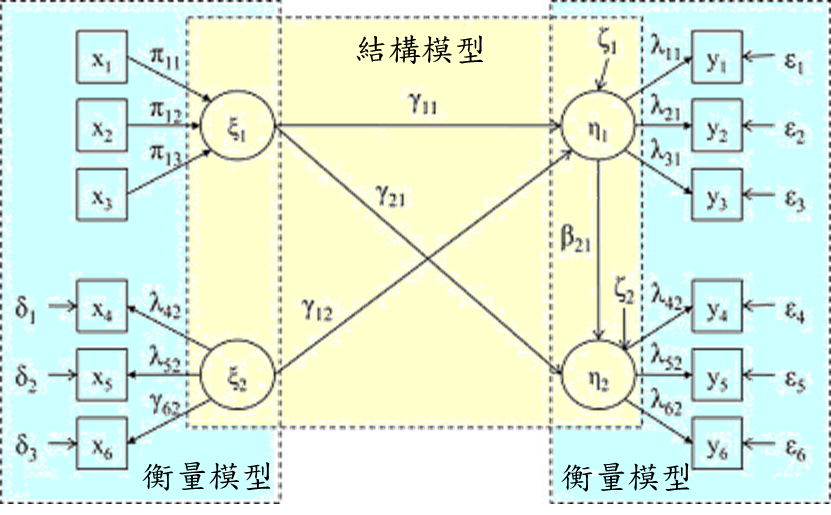 圖 1. 結構方程模型示意圖圖片來源：參考網際網路公開網址：https://www.sciencedirect.com/science/article/abs/pii/S0363811115301703而修改。5. 討論	討論與結論為學術報告或論文之最後論述篇章，通常須跳脫資料分析 (Data Analysis) 針對個別變數之微觀討論，而對研究目標是否達成、研究問題是否獲得解決 … 等之宏觀討論。另標題名為討論與結論，並非指討論先於結論之次序關係，而是指一特定的研究，不見得能獲得研究者預期的結果！此時，研究發現與限制的討論應重於結論。	報告或論文討論與結論之撰述要點，一般包括有發現、運用與限制及討論與建議 … 等三個要點，分別簡述如下：	發現：著重於樣本資料點中偏離值，研究過程中受訪者或受測者表現出超出預期的特定行為 … 等之探索分析。	運用與限制：研究發現於實務及學術兩個領域的可能運用。實務運用著重於研究結果實際運用的限制；而學術運用則說明對現有理論的辯證、修正或甚至擴充 … 等。	討論與建議：對研究發現與運用之討論，一般可著重下列方向如：研究結果的概化與一般化。導致結果可能原因的解釋。與其他研究結果比較 … 等。另如前所述，研究結果可能不如研究者預期。但這對一般研究是可能發生的狀況。研究者只須於討論與建議中，坦陳研究設計與過程控制的可能缺失與影響，並對後續研究做出實質可行的改善建議，亦不失為一篇負責任的報告或論文。5.1 研究發現	研究發現著重於樣本資料點中偏離值，研究過程中受訪者或受測者表現出超出預期的特定行為 … 等之探索分析。5.2 研究發現運用與限制參考文獻張廷彰 (2019)。親子互動中的世代文化差異：走過青少年階段親子衝突的家庭故事。國立東華大學諮商與臨床心理學系碩士論文，花蓮縣。擷取自https://hdl.handle.net/11296/tcj36m 毛宣棠，傅敬群 (1999)。決策理論在軟體使用模式上之應用。陸軍官校七十五年週年校慶綜合學術研討會。陸軍軍官學校，高雄，台灣。吳清山，林天祐，黃三 (2000)。國民中小學教師專業能力的評鑑與教師遴選之研究。行政院國家科學委員會專題研究成果報告（編號：NSC88-2418 -H-133- 001-F19）。張文貴 (1997)。從產品使用型態談軟體品質的認證。品質管制月刊，三月份，第26-29 頁。劉忠賢譯，Ian Sommerville 原著 (1997)。軟體工程。艾迪生維斯理出版，松崗發行。Barry, J. M. (2004). The site of origin of the 1918 influenza pandemic and its public health implications [Commentary]. Journal of Translational Medicine, 2(3), 1-4. Retrieved November 18, 2005, from http://www.translational- medicine.com/content /.  Bruckman, A. (1997). Moose Crossing: Construction, community, and learning in a networked virtual world for kids (Doctoral dissertation, Massachusetts Institute of Technology). Retrieved January 17, 2003, http://www.static.cc.gatech.edu/~asb/ thesis/Department of Health and Human Services, Center for Complementary and Alternative Medicine. (n.d.). St. John’s Work and the treatment of depression. Retrieved 	January 19, 	2003, from National Institutes of Health Web site: http://nccam.nih.gov/health/stjohnswort/. Hypericum Depression Trial Study Group. (). Effect of hypericum perforatum (St John’s Wort) in major depressive disorder: A randomized controlled trial. JAMA, 287, 1807–1814. Retrieved July 7, 2002, from http://www.jama.org/articles.html. Kao, C., & Yang, Y. C. (1992). Reorganization of forest districts via efficiency measurement. European Journal of Operational Research, 58, 356-362.McNiel, D. S. (2006). Meaning through narrative: A personal narrative discussing growing up with an alcoholic mother (Master's thesis). Available from ProQuest Dissertation and theses database. (UMI No. 1434728)Mills, H. D. (1992). Software Productivity. Little, Brown.參考文獻樣式範例學位論文張廷彰 (2019)。親子互動中的世代文化差異：走過青少年階段親子衝突的家庭故事。國立東華大學諮商與臨床心理學系碩士論文，花蓮縣。擷取自https://hdl.handle.net/11296/tcj36m McNiel, D. S. (2006). Meaning through narrative: A personal narrative discussing 	growing up with an alcoholic mother (Master's thesis). Available from ProQuest 	Dissertation and theses database. (UMI No. 1434728)李建道 (2012)。AI 問句對團隊行為影響之研究。國立中正大學企業管理研究所博士論文，嘉義縣。擷取自https://hdl.handle.net/11296/a222b7Bruckman, A. (2007). Moose Crossing: Construction, community, and learning in a 	networked virtual world for kids (Doctoral dissertation, Massachusetts Institute of 	Technology). Retrieved January 17, 2010, http://www.static.cc.gatech.edu/~asb/ 	thesis/技術與研究報告吳清山，林天祐，黃三吉（2000）。國民中小學教師專業能力的評鑑與教師遴選之	研究。行政院國家科學委員會專題研究成果報告（編號：NSC88-2418 -H-133- 	001-F19）。黃政傑，李春芳，周愚文，潘慧玲（2002）。大陸小學教育政策與教育內容之研究	總結報告。教育部委託之專題研究成果報告（編號：F0033518）。臺北市：教	育部。McDaniel, J. E., & Miskel, C. G. (2002). The effect of groups and individuals on 	national decision making: Influence and domination in the reading policymaking 	environment (CIERA Report 3-025). Retrieved June 6, 2009 from University of 	Michigan, Center for Improvement for Early Reading Achievement website: 	http://www.ciera.org/library/reports/inquiry-3/3-025/3-025.pdf. 研討會梁文耀，曾若慈 (2010)。買方集體議價代理人系統之評估。2010電子化企業實務	研討暨論文發表會，2010年12月23日，台南，台灣。書籍：單一作者劉文良 (2018)。專案管理(增訂第四版)：結合實務與專案管理師認證。台北：碁峰資訊，ISBN: 9789865020118Sheril, R. D. (2006). The terrifying future: Contemplating color television. San Diego: 	Halstead.參考文獻樣式範例（續）書籍：兩名作者方至民，曾志弘  (2018)。管理學：理論探索與實務應用。新北市：前程文化，ISBN: 	9789865774950Robbins, S. P. & Coulter, M. A. (2015). Management (14th Edition). Pearson, ISBN: 978-0134527604 彙編書籍內文章孫三 (2006)。未來啟示錄。趙大（彙編），人類科技之生態運用，頁 25-39，台		北：XX書局，ISBN nnn-xxx-yy-z。McDonalds, A. (2003). Practical methods for the apprehension and sustained 	containment of supernatural entities. In G. L. Yeager (Ed.), Paranormal and occult 	studies: Case studies in application (pp. 42–64). London: OtherWorld Books.單位出版書籍行政院國家科學委員會 (2009)。國家科技白皮書，台北。（行政院國家科學委員會 [國科會]，2009）後續引述（國科會，2009）。 American Psychiatric Association. (2000). Diagnostic and 	statistical manual of mental 	disorders (3rd ed.). Washington, DC: Author.(American Psychiatric Association [APA], 2000) 後續引述 (APA, 2010). 期刊論文趙大，錢二 (2009)，我國防科技政策執行績效平衡計分卡模型構建之研究，評價學	報，第二期，2009.12，頁27-35。Crackton, P. (2007). The Loonie: God's long-awaited gift to colourful pocket change? 	Canadian Change, 64(7), 34–37.研討會論文：6名作者（含）以上Shrout, P. E. (Chair), Hunter, J. E., Harris, R. J., Wilkinson, L., Strouss, M. E., 	Applebaum, 	M. I., et al. (2006, August). Significance tests: Should they be 	banned from APA journals? Symposium conducted at the 104th Annual 	Convention of the American Psychological 	Association, Toronto, Canada.趙大，錢二，孫三，李四，王五與吳六等 (2009, 12)。百家姓之時代變遷。第六屆	中華文化時代變遷國際研討會，台北，中華民國。參考文獻樣式範例（續）雜誌文章Henry, W. A., III. (2010, April 9). Making the grade in today's schools. Time, 135, 	28–31.彭杏珠 (2009, 12)。邁向 2015 年 1.6 個生育數目標。遠見，282，頁118-19。報紙文章Wrong, M. (2005, August 17). “Never Gonna Give You Up” says Mayor. Toronto Sol, 	p. 4.秦蕙媛，林如昕，何醒邦 (2009.12.12)。雙英辯 ECFA，馬下戰帖。中國時報，A1。報紙文章，作者不明：Caffeine linked to mental illness. (2001, July 13). New York Times, pp. B13, B15.  	(“Caffeine Linked,” 2001) 小冊 (Pamphlet)Just Say No Foundation. (2002). Saving our youth. (9th ed.) [Brochure]. Washington, 	DC: Author.(Just Say No Foundation [JSNF], 2002) … 後續引述 (JSNF, 2002). 消費者文教基金會 (2009)。消費者權益白皮書 [宣傳冊]，台北。（消費者文教基金會 [消基會]，2009）… 後續引述（消基會，2009）電子文獻包含所有 APA 文獻格式內容。列出文獻網址 (URL) 與擷取日期。網路出版書籍Beers, M. H., & Berkow, R. (2009). Mood disorders. In The Merck manual of 	diagnosis and therapy (17th ed., sec. 15, chap. 189). Retrieved January 17, 2013, 	from http://www.merck.com/pubs/mmanual/section15/chapter189/189a.htm. (Beers & Berkow, 2009, chap. 189)網路版期刊與紙本一致Marlowe, P., Spade, S., & Chan, C. (2001). Detective work and the benefits of colour 	versus black and white [Electronic version]. Journal of Pointless Research, 11, 	123–124.參考文獻樣式範例（續）網路版期刊與紙本不一致Marlowe, P., Spade, S., & Chan, C. (2001). Detective work and the benefits of colour 	versus black and white. Journal of Pointless Research, 11, 123–124. Retrieved 	October 	25, 2007, from http://www.pointlessjournal.com/colour_vs_black_and 	white.html. 網路版期刊無紙本Blofeld, E. S. (2004, March 1). Expressing oneself through Persian cats and modern 	architecture. Felines & Felons, 4, Article . Retrieved October 3, 2009, from 	http://journals.f+f.org/spectre/vblofeld.html. 網路學術文章Rogers, B. (2078). Faster-than-light travel: What we've learned in the first twenty years. 	Retrieved August 24, 2079, from Mars University, Institute for Martian Studies 	Web site, http://www.eg.spacecentraltoday.mars/university/dept.html [Fictional 	entry.]網路政府文書National Institute of Mental Health. (2002). Breaking ground, breaking through: The 	strategic plan for mood disorders research of the National Institute of Mental 	Health (Publication No. 0507-B-05). Retrieved January 19, 2003, from NIMH Web 	site via GPO Access: http://purl.access.gpo.gov/GPO/LPS20906. (National Institute of Mental Health [NIMH], 2002) … 後續引述 (NIMH, 2002) 網路網頁Dewey, R. A. (2002). Psych Web by Russ Dewey. Retrieved January 25, 2003 from 	http://www.psywww.com/.網路新聞Markoff, J. (2006, June 5). Voluntary rules proposed to help insure privacy for 	Internet 	users. New York Times. Retrieved April 1, 2006, from http://www.nytimes.com/ 	library/cyber/week/yo5dat.html.  附錄：問卷範本附錄：問卷範本（續頁）論文名稱： 頁數：校所別：龍華科技大學校所別：龍華科技大學研究所：企業管理系碩士班研究所：企業管理系碩士班研究所：企業管理系碩士班畢業時間：108學年度第2學期畢業時間：108學年度第2學期學位：碩士學位：碩士學位：碩士研究生： 研究生： 指導教授：指導教授：指導教授：University: Lunghwa University of Science and Technology Graduate School: Department of Business AdministrationUniversity: Lunghwa University of Science and Technology Graduate School: Department of Business AdministrationDate: July, 2020Degree: MasterGraduate Student:Advisor:步驟母體編號 1~50母體編號 1~50母體編號 1~50母體編號 1~50母體編號 1~501. 計畫抽樣母體個數 N = 501112131412. 取樣數量 n = 122122232423. 計算間隔 k = 50/12 = 4.17，取 43132333434. 任選 1~4 中任意整數，如選 34142434445. 從 3 開始每隔 4 單位選取一  樣本5152535456162636467172737478182838489192939491020304050	若僅有一個附錄，則標題如此範例所示，以「附錄：○○○ …」方式表達；但若附錄數量超過兩個（含）以上，則以「附錄 1. ○○○ …」、「附錄 2. ○○○ …」方式表達。	因附錄文本之邊界設定可能與本報告或論文格式不同，因此，作者應調整附錄文本之邊界使配合本報告或論文格式。	若僅有一個附錄，則標題如此範例所示，以「附錄：○○○ …」方式表達；但若附錄數量超過兩個（含）以上，則以「附錄 1. ○○○ …」、「附錄 2. ○○○ …」方式表達。	因附錄文本之邊界設定可能與本報告或論文格式不同，因此，作者應調整附錄文本之邊界使配合本報告或論文格式。